Урок окружающего мираТема:       Растительноядные и хищные животныеЦели:       обучение умению различать животных в зависимости от способов      питания.Задачи:    Сформировать у детей понятия хищное и растительноядное животное.Учить выделять во внешнем строении животных признаки, указывающие на способы питания. Развивать умение отвечать на поставленные вопросы, сотрудничать друг с другом и с учителем.Воспитывать любовь к природе, бережное отношение к ней. Оборудование:   с животными ,, презентация,  компьютер, интерактивная доска, солнышки и тучки для релаксации,    листы с текстом о еже,Ход урокаОрг.момент  Долгожданный дан звонок-Начинается урокКаждый день - всегда, везде,На уроках и  в игре,Смело, четко говоримИ тихонечко сидим.Загадки:Слайд 2                                  Слайд 3                              Слайд4Вырос в поле дом,Полон дом зерном.Весь из золота отлит,Серенький шарик       Под лавкою шарит.Днем спит, ночью кричит,Над землей летает,   Прохожих пугает.                                            На соломинке стоит.                                                                    Слайд 5с картинками-отгадками: колос, мышь, сова.Постановка проблемы.Вопрос:  Что лишнее? Почему? Что их всех объединяет?- Какие виды животных вы  знаете?- Все ли животные питаются одним и тем же?Как называют животных, которые питаются растениями?  Колос – растение, мышь и сова – животные.Звери, птицы, насекомые, рыбы, пресмыкающиеся.Ответы детей.Растительноядные. Слайд 6 с таблицей:- Как называют животных, которые питаются другими животными?- Хищники от слова «хватать»Хищники. Слайд 6 с таблицей:- Как вы думаете, о чем мы будем с вами говорить на уроке?                   Цели: Мы будем говорить о хищниках и растительноядных животных.Слайд 7 с темой урока.А еще мы научимся по внешнему виду определять, чем  питается каждое животное.Работа над новым материалом.Составим кластер с помощью рисунков, чем питаются растительноядные животные, а чем хищники. (Слайд 8)Растительноядные                                             ХищникиЛистья   стебли  плоды   семена    корни              цыпленок   заяц   рыба   комар(картинки)                                                             (картинки)Фронтальная беседа.- У кого из животных есть зубы,   перетирающие траву?У растительноядных.Например:Ответы детей.- Сравните зубы грызуна и насекомоядного животного.Слайд 9.У грызуна передние зубы большие и крепкие, у насекомоядных все зубы мелкие.(Слайд 10):- Чем питается это животное?Это тигр. Он питается другими животными, т.е. мясом.- Какие у него зубы?                                  Клыки большие и острые, чтобы удерживать добычу. Резцы режущей поверхностью, чтобы  разрывать добычу и разгрызать кости.3. Работа в парах:-У вас на столе картинки с животными. Распределите их на две группы:I в.- выбирают растительноядных, II в. - хищников. На доске работают 2 ученика. Взаимопроверка.- Обратите внимание на лапы животных. Слайд 11.Для чего хищникам такие мощные когти?- Как вы думаете, какими качествами должны обладать хищники, чтобы выслеживать и хватать добычу?

Не зря говорят:
Хитрый как….. (лиса).
Храбрый как … (лев).
- А какими качествами должны обладать растительноядные животные, чтобы спастись от хищников?
Недаром говорят:
Быстрая как …(лань).
Трусливый как …(заяц).Выносливые, сильные, с развитым слухом, зрением, обонянием.Быстротой, ловкостью, хорошим слухом и т.д.
Подводим итог:  В чем отличие растительноядных животных и хищных?Слайд 12с таблицей.                            Дети вставляют эмблемы.Физминутка: У оленя дом большой.                Тук-тук, дверь открой,Он глядит в свое окошко.           Волки гонятся за мной.Зайка по полю бежит,                 Зайка, зайка, забегай,В дверь ему стучит.                     Лапу мне давай.- Почему волки гонятся за зайцем?                     Волки – хищники. Они                        питаются зайцами.Составление цепи питания.Слайд 13.Чем питается сова?Чем питается мышь?Мышами.Зерном.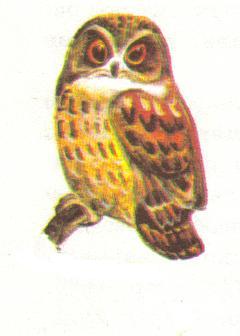 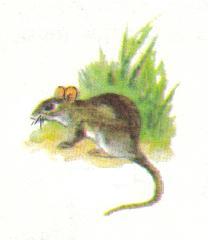 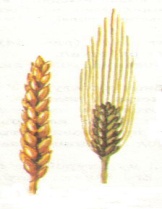 - Мы составили цепь питании животных иответили на вопрос «Что связывает колос, мышь и сову?»- Подумайте, если уничтожить всех мышей, будут ли жить совы?-Все в природе связано:   Хищники не могут жить без травоядных, травоядные без хищников.История о волках в Англии.                                                                        Коллизии.Загадка о еже:  Слайд 14    Под соснами, под елками,Осыпанный листвой,Лежит клубок с иголками,Колючий и живой.  (Слайд 15с изображением ежа)- Как вы думаете, к какой группе относится ежик?- Вы прочитаете рассказ о еже.Слайд  16.   Маркировка на доске:  v   уже знал это;                                                             +   новое;                     ?   не понял;Рассказ о ежах. (Листы с текстом) Слайд 17Если подойти в лесу к какому-нибудь зверю, он убежит. А вот ёж может подпустить человека очень близко. Но вовсе не потому, что он храбрый. Просто ежи плохо видят, больше надеются на свой нюх. А когда ветер дует в противоположную сторону от ежа, он вовсе не чувствует человека или другого животного. Зато почуяв опасность, ёж сворачивается в клубок и выставляет свои твёрдые острые иглы. Попробуй, подступись! Ёж не может быстро бегать, так как у него слишком короткие ноги. Зато на охоте он проворен и ловок. Немало уничтожает ёж лесных мышей и других вредных грызунов. А про насекомых и говорить нечего. Не пропустит ёж и ядовитую змею гадюку.Ёж полезный зверёк: он истребляет мелких грызунов и многих вредителей-насекомых.Ю.Дмитриев и Н.ПлавильщиковУченики задают вопросы по тексту. Если кто-то знает ответ, отвечает, если нет, отвечает учитель.ПересказСоставление цепи питания. Слайд 18     .                                  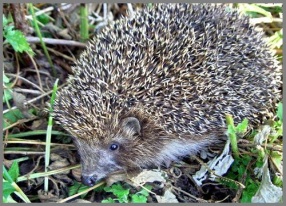 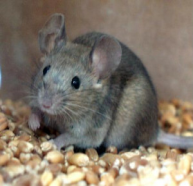 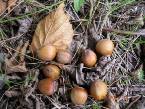 Загадка про медведя:   Слайд 19Хозяин лесной просыпается весной.А зимой по вьюжный вой Спит в избушке снеговой. (Слайд 20 с изображением медведя).- К какой группе отнесем медведя?Рассказ детей о медведях.МедведиЕсть бурые и белые медведи.Белые полярные медведи живут на Севере. Они большие, у них железные мышцы. От холода их спасает толстый слой жира и белая шкура с густой, тёплой шерстью. Они отлично плавают и ныряют в ледяной воде, у них отличный слух  и зрение. Белые медведи питаются рыбой, тюленями, морскими котиками. Белый медведь занесен в Красную книгу, так как из-за охоты их осталось мало на Земле. (Слайд 21-26 с изображением белого медведя)(Слайд 27-33 с изображением медведей)Бурых медведей много разновидностей, и живут они в различных местах на Земле: в Европе, Азии и Северной Америке. Любят жить в лесу, недалеко от рек.Медведи едят не только рыбу и мясо, но с удовольствием полакомятся ягодами, корнями, орехами, клубнями, злаками. Они готовы терпеть укусы пчёл, лишь бы добраться до мёда.Медведи бывают разных цветов: чёрные и жёлтые, бежевые и ярко-рыжие, очковые. - Ребята, так можно ли отнести медведя к хищникам?- Верно, он и относится к хищникам. Но вообще медведь – Да.всеядный. Это еще одна группа животных.6. -У вас есть картинки с птицами. - Давайте составим кластер из карточек и рисунков.(на доске и на партах) Постановка проблемы.  воробей                             сова петух                                ласточка – Попробуйте по клюву определить, чем питается каждая птица: насекомыми, зернами, зверьками и  птицами. Объясни свое предположение, какая связь существует между строением клюва и видом пищи.           Слайд 34.Физминутка:Игра «Как живёте? Что жуёте?»(В основе стих-е В.Степанова)-Куры, куры, как живёте? Куры, куры, что жуёте?- Хорошо пока живём, но, простите, не жуём,А клюём, клюём проворно на тропинках зёрна, зёрна.- Вы, крольчата, как живёте? Вы, крольчата, что клюете?-Хорошо пока живём, но, простите, не клюем,А грызём, грызём мы ловко и капусту, и морковку.Птицы, птицы, как живёте? Птицы, птицы, что грызёте?- Хорошо пока живём, но, простите, не грызём,А поём, поём мы вместе всем на радость наши песни.- О каких животных мы сейчас говорили?Закрепление. Работа с учебником. (с.12, 13)Слайд 35 - Откройте учебник на с. 12.Рассмотрите картинку  в учебнике и скажите, к какой Растительноядных.группе животных относились предки человека.- Рассмотрите рисунки ниже.Слайд 36Кого вы видите?          - Что общего между ними?                                          Тигра, гусеницу, зайца.Они животные.- Чем они различаются?Пища у них разная. Заяц питается травой, корешками растений, корой деревьев. Гусеница листьями. Белка – орехами, желудями, насекомыми, яйцами птиц.- Рассмотрите картинку на с 13 слайде 37 и скажите, кто является охотником? Докажите.Задание на слайде 38 с 13.- Определи, кто чем питается. Соедини их линиями. Подчеркни хищников.Подведение итогов. Тестовая работа.- Вы получили сегодня определённые знания и можете ответить на вопрос:Как же отличить растительноядных и хищных животных? ( по типу питания, по внешнему строению).1.Животные, которые имеют острые зубы и клыки, мощные когти, питаются другими животными, называются … хищниками.  2.Животные, которые питаются растениями называются  … всеядными. Игра  «Да – нет». Показываю картинки с животными, дети поднимают зеленый сигнал, если травоядное, красный – если хищник. Слайд 39-41-Все животные дружат между собой, стараются найти общий язык. А так ли происходит у нас? Помните, что мы – люди. А значит должны всегда находить общий язык, уважать чувства и мнение других людей. И тогда не будет обид, ссор и драк.Итог урока: Вот и закончился урок.Мне очень понравилось, как вы работали на уроке. Особенно:А какое настроение у вас?Мониторинг настроения.Если у вас осталось солнечное настроение, то прикрепите на доску свое солнышко.Если что-то не получалось, но настроение от этого не ухудшилось, тучку с солнышком.А если всё было плохо и настроение плохое, то  тучку.Слайд 43Слайд 44 (Спасибо за урок!)растительноядныерастительноядныехищникиРастительноядныеХищникиЧем питаютсяЛистьями, стеблями, плодами, семенами, корнями, овощами и фруктимиДругими животнымиВнешние признакиСильные передние зубыСильные клыкиВнешние признакиЛапы с небольшими когтямиМощные лапы с сильными когтямиПтицыРастительноядныеХищные